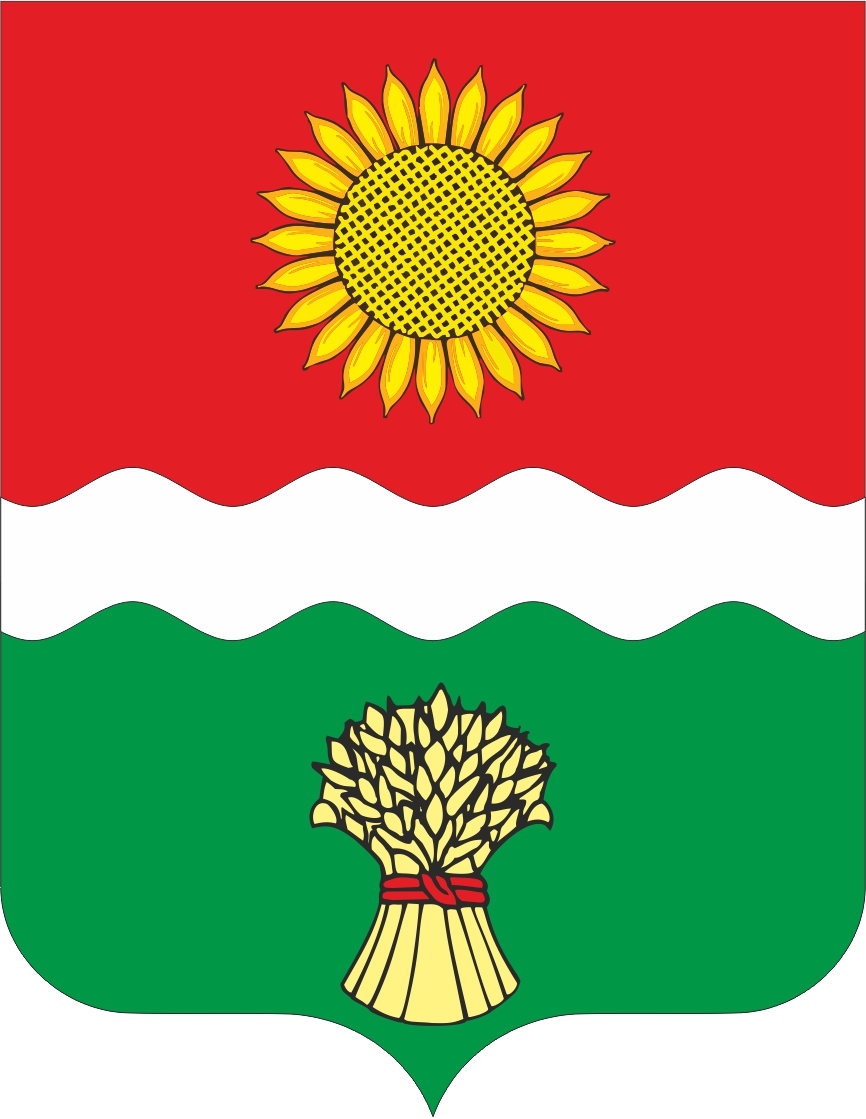 РОССИЙСКАЯ ФЕДЕРАЦИЯРОСТОВСКАЯ ОБЛАСТЬ НЕКЛИНОВСКИЙ РАЙОНМУНИЦИПАЛЬНОЕ ОБРАЗОВАНИЕ «БОЛЬШЕНЕКЛИНОВСКОЕ СЕЛЬСКОЕ ПОСЕЛЕНИЕ»АДМИНИСТРАЦИЯ БОЛЬШЕНЕКЛИНОВСКОГО СЕЛЬСКОГО ПОСЕЛЕНИЯПОСТАНОВЛЕНИЕ18.07.2023г.				с.Большая Неклиновка	           	№ 75В соответствии со статьей 264.2 Бюджетного кодекса Российской Федерации, статьей 14 Федерального закона от 06.10.2003г. N 131-ФЗ "Об общих принципах организации местного самоуправления в Российской Федерации", статьей 49 решения Собрания депутатов Большенеклиновского сельского поселения от 30.07.2007г.№ 83. "О бюджетном процессе в Большенеклиновском сельском поселении" Администрация Большенеклиновского сельского поселения постановляет:1. Утвердить отчет об исполнении бюджета  Большенеклиновсокго сельского поселения  Неклиновского района за 1 полугодие 2023 года по доходам в сумме 7 947,7 тыс. рублей, по расходам в сумме 8 204,0 тыс. рублей с превышением расходов над доходами (дефицит  бюджета) в сумме 256,3 тыс. рублей в соответствии со сведениями о ходе исполнения бюджета Большенеклиновского сельского поселения Неклиновского района за 1 полугодие 2023 года согласно приложению к настоящему постановлению.2. Настоящее постановление подлежит размещению на официальном сайте Администрации Большенеклиновского сельского поселения в сети Интернет и в печатном издании.3. Направить настоящее постановление и отчет об исполнении бюджета Большенеклиновского сельского поселения Неклиновского района за 1полугодие 2023 года в Собрание депутатов Большенеклиновского сельского поселения.4. Постановление вступает в силу со дня его официального опубликования (обнародования).5. Контроль за исполнением данного постановления оставляю за собой.Глава Администрации Большенеклиновского сельского поселения 	                            Е.Н.ОвчинниковаПриложение                                                                                                                                                к постановлению Администрации                                                                                                                                           Большенеклиновского сельского           поселения  от 18.07.2023 N 75СВЕДЕНИЯО ХОДЕ ИСПОЛНЕНИЯ БЮДЖЕТА БОЛЬШЕНЕКЛИНОВСКОГО СЕЛЬСКОГО ПОСЕЛЕНИЯ НЕКЛИНОВСКОГО РАЙОНА ЗА 1 ПОЛУГОДИЕ 2023 ГОДАИсполнение бюджета Большенеклиновского сельского поселения Неклиновского района (далее-бюджет поселения) за 1 полугодие 2023 года составило по доходам в сумме 7 947,7тыс. рублей или 42,5 процентов к годовому плану и по расходам в сумме 8 204,0 тыс. рублей или 42,8процента к плану года. Дефицит по итогам 1 полугодия 2023 года составил 256,3 тыс. рублей. Показатели бюджета поселения за 1 полугодие 2023 года отражены в сведениях о ходе исполнения бюджета Большенеклиновского сельского поселения Неклиновского района за 1 полугодие 2023 года согласно приложению. Налоговые и неналоговые доходы бюджета поселения исполнены в сумме 1 305,0тыс. рублей или 23,1 процентов к годовым плановым назначениям и 131,2 процент к квартальным назначениям. Данный показатель выше уровня аналогичного периода прошлого года на 36,2тыс. рублей. Наибольший удельный вес в их структуре занимает: единый сельскохозяйственный налог – 359,9 тыс. рублей или 57,3процента.План 1 полугодия 2023 года исполнен по следующим видам налоговых доходов: единый сельскохозяйственный налог на 144,0%, государственная пошлина – 172,7%, земельный налог – 203,4%, доходы от оказания платных услуг (работ) и компенсации затрат государства— 141,7%.Неисполнение плановых показателей приходиться на следующие виды налоговых и неналоговых доходов: налог на доходы физических лиц – 82,2%, налог на имущество физических лиц – 6,1%, Безвозмездные поступления за 1полугодие 2023 года составили 6 642,7 тыс. рублей.Основные направления расходов бюджета поселения:Расходная часть бюджета Большенеклиновского сельского поселения за 1 полугодие 2023 года выполнена на 42,8%.         Основное внимание при исполнении бюджета Большенеклиновского сельского поселения уделялось своевременной выплате заработной платы, своевременной оплате коммунальных услуг.         В составе бюджета поселения расходы на заработную плату и начисления на заработную плату исполнены в объеме 2796,0 тыс. рублей.            На реализацию муниципальных программ по состоянию на 1 июля 2023 года направлено 7 950,7тыс. рублей, что составляет 42,9процента к годовым плановым назначениям или 96,9процента всех расходов бюджета поселения.          Бюджетная политика в сфере расходов бюджета поселения была направлена на решение социальных и экономических задач поселения.          На эти цели направлено   2 362,4тыс. рублей.    Расходы на образование, социальную политику, культуру, физическую культуру составили 28,8 процента всех расходов бюджета поселения.            Просроченная задолженность по долговым обязательствам бюджета поселения отсутствует.           Просроченная кредиторская задолженность бюджета Большенеклиновского сельского поселения на 1 июля 2023 года отсутствует.         Доходы бюджета поселения составили 7947,7тыс. рублей или 42,5процента к годовому плану. Расходы исполнены в сумме 8204,0 тыс. рублей или 42,8 процент к годовому плану.              Приложениек сведениям о ходе исполнения бюджета поселенияБольшенеклиновского сельского поселенияза 1 полугодие 2023 годаИНФОРМАЦИЯ об исполнении бюджета Большенеклиновского сельского поселенияНеклиновского района за 1 полугодие 2023 года(тыс. рублей)Наименование показателейУтвержденные Бюджетныеназначения на годИсполнено123ДОХОДЫНАЛОГОВЫЕ И НЕНАЛОГОВЫЕ ДОХОДЫ                    5654,71305,0НАЛОГИ НА ПРИБЫЛЬ, ДОХОДЫ                         1366,3254,7Налог на доходы физических лиц                    1366,3254,7НАЛОГИ НА СОВОКУПНЫЙ ДОХОД                        628,4359,9Единый сельскохозяйственный налог    628,4359,9НАЛОГИ НА ИМУЩЕСТВО                             3482,0519,9Налог на имущество физических лиц               425,01,1Земельный налог                         3057,0518,8ГОСУДАРСТВЕННАЯ ПОШЛИНА                                   5,5       3,8Государственная пошлина за совершение нотариальных действий должностными лицами органов местного самоуправления, уполномоченными в соответствии с законодательными актами Российской Федерации на совершение нотариальных действий  5,53,8ДОХОДЫ ОТ ОКАЗАНИЯ ПЛАТНЫХ УСЛУГ И КОМПЕНСАЦИИ ЗАТРАТ ГОСУДАРСТВА25,017,0Доходы, поступающие в порядке возмещения расходов, понесенных в связи с эксплуатацией имущества муниципальных сельских поселений25,017,0ШТРАФЫ, САНКЦИИ, ВОЗМЕЩЕНИЕ УЩЕРБА0,30,5ПРОЧИЕ НЕНАЛОГОВЫЕ ДОХОДЫ147,2149,2Инициативные платежи, зачисляемые в бюджеты сельских поселенийБЕЗВОЗМЕЗДНЫЕ ПОСТУПЛЕНИЯ                     13026,66642,7Безвозмездные поступления от других бюджетов бюджетной системы Российской Федерации13026,66642,7Дотации бюджетам бюджетной системы Российской Федерации10844,2      5631,6Субсидии бюджетам бюджетной системы Российской Федерации (межбюджетные субсидии)           0,00,0Субвенции бюджетам бюджетной системы Российской Федерации294,2101,3Иные межбюджетные трансферты918,8909,8Прочие межбюджетные трансферты, передаваемые бюджетам сельских поселений969,40,0ИТОГО ДОХОДОВ                                 18681,37947,7РАСХОДЫ                                       ОБЩЕГОСУДАРСТВЕННЫЕ ВОПРОСЫ                   8265,93527,7Функционирование Правительства Российской     
Федерации, высших исполнительных   органов государственной   власти субъектов Российской Федерации, местных администраций                        7505,23225,7Обеспечение проведения выборов и референдумов    0,0   0,0Резервные фонды     47,6   0,0Другие общегосударственные вопросы                713,1  302,0НАЦИОНАЛЬНАЯ ОБОРОНА    294,0  101,1Мобилизационная и вневойсковая подготовка     294,0  101,1НАЦИОНАЛЬНАЯ БЕЗОПАСНОСТЬ И ПРАВООХРАНИТЕЛЬНАЯ ДЕЯТЕЛЬНОСТЬ                                     196,027,3Защита населения и территории от чрезвычайных ситуаций природного и техногенного характера, пожарная безопасность             151,00,0Другие вопросы в области национальной безопасности и правоохранительной деятельности45,027,3НАЦИОНАЛЬНАЯ ЭКОНОМИКА909,8909,8Дорожное хозяйство (дорожные фонды)909,8909,8ЖИЛИЩНО-КОММУНАЛЬНОЕ ХОЗЯЙСТВО                4340,11204,2Коммунальное хозяйство180,00,0Благоустройство4160,11204,2ОБРАЗОВАНИЕ20,06,0Профессиональная подготовка, переподготовка и повышение квалификации20,06,0КУЛЬТУРА, КИНЕМАТОГРАФИЯ4840,02240,0Культура4840,02240,0СОЦИАЛЬНАЯ ПОЛИТИКА230,0122,4Пенсионное обеспечение 230,0122,4ФИЗИЧЕСКАЯ КУЛЬТУРА И СПОРТ10,00,0Массовый спорт10,00,0МЕЖБЮДЖЕТНЫЕ ТРАНСФЕРТЫ ОБЩЕГО ХАРАКТЕРА БЮДЖЕТАМ БЮДЖЕТНОЙ СИСТЕМЫ РОССИЙСКОЙ ФЕДЕРАЦИИ65,565,5Прочие межбюджетные трансферты общего характера65,565,5ИТОГО РАСХОДОВ19171,38204,0ДЕФИЦИТ (-), ПРОФИЦИТ (+)-490,0-256,3ИСТОЧНИКИ ВНУТРЕННЕГО ФИНАНСИРОВАНИЯ ДЕФИЦИТА 490,0       256,3Изменение остатков средств на счетах по учету средств бюджета 490,0 256,3